Texas Paper Towel Holder Plan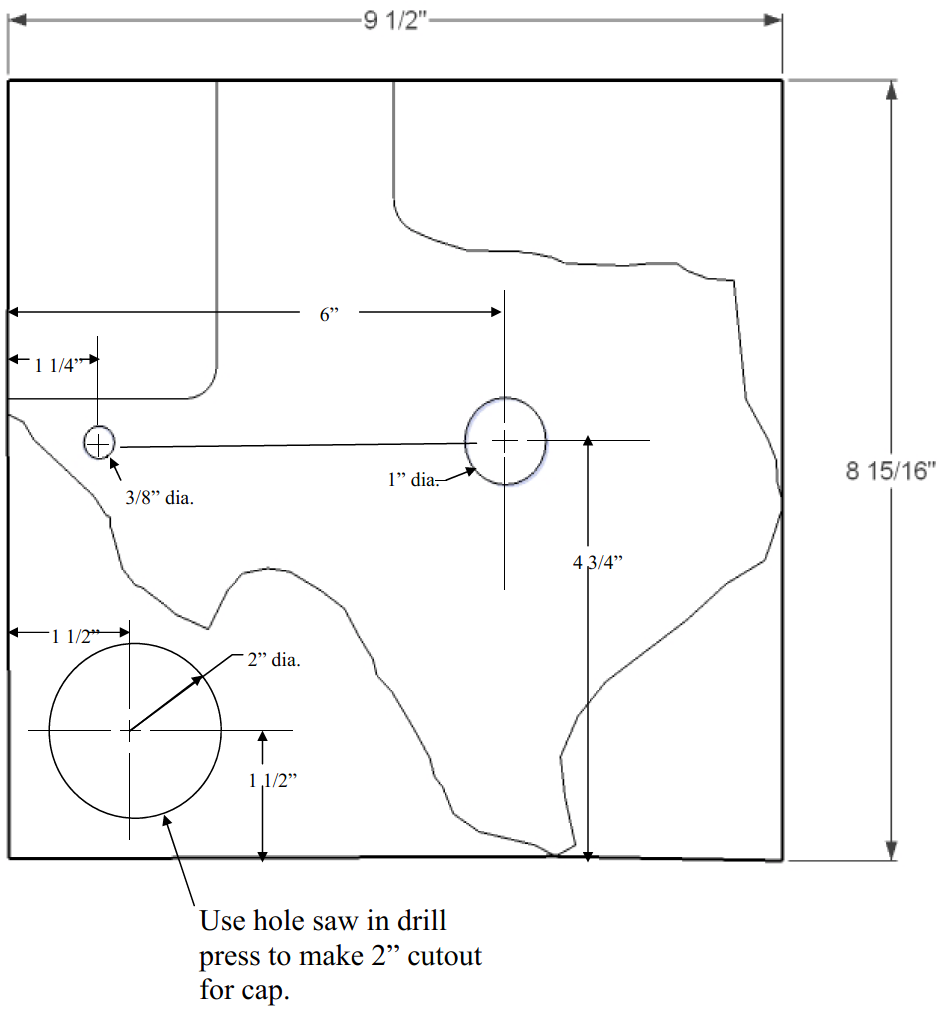 Rough Template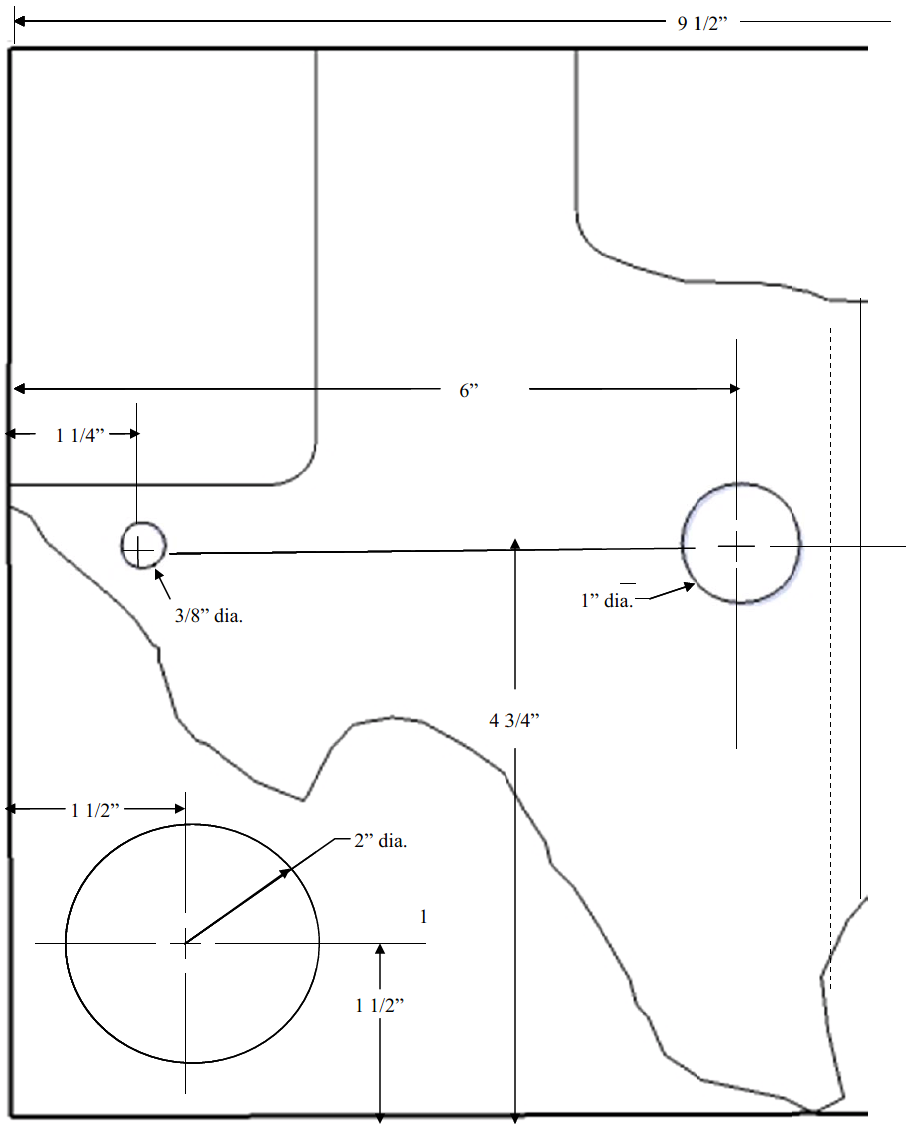 Rough Template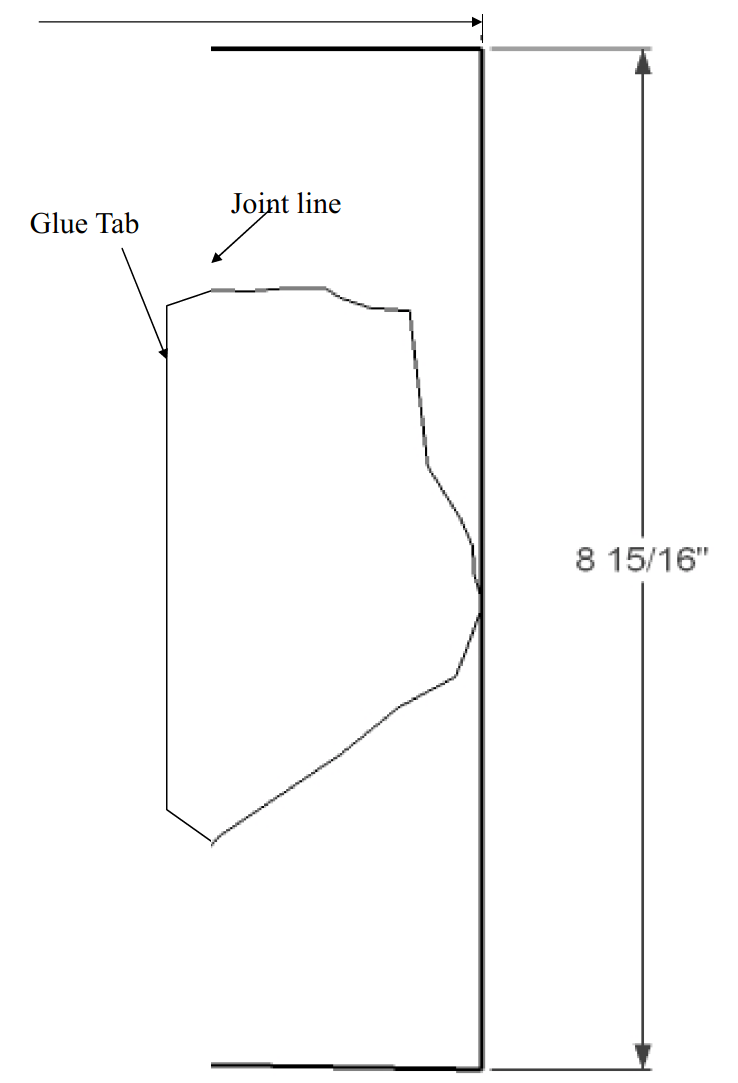 Finish Template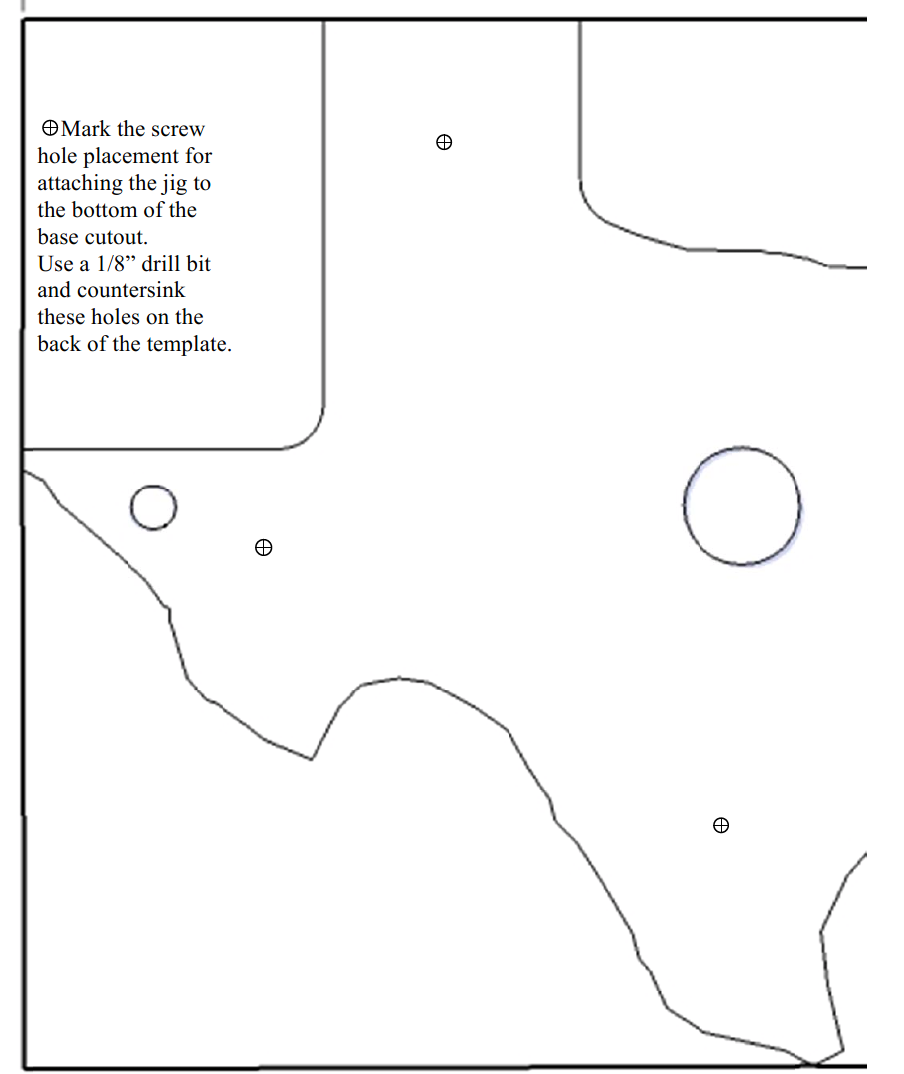 Finish Template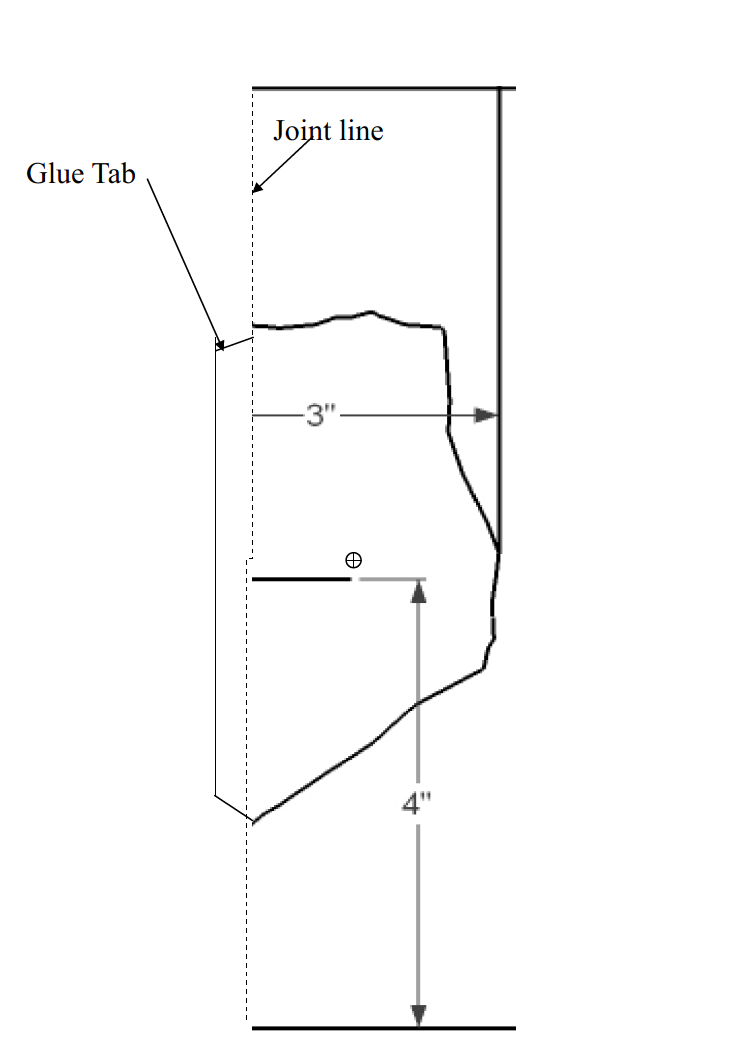 